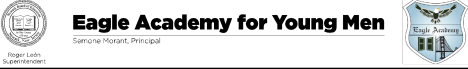  Creative Writing - Mr. John Dysartjdysart@nps.k12.nj.us9th Grade2023 - 2024Course Description The course is an elective and is expected to be taken in addition to general English classes taken as a graduation requirement. Creative writing courses expose students to a variety of types of writing and provide them with opportunities to create their own works. Creative writing often focuses individually on fiction, poetry, playwriting, screenwriting and nonfiction. Creative writing is any writing that goes outside the bounds of normal forms of literature, typically identified by an emphasis on narrative craft, character development, and the use of literary tropes or with various traditions of poetry and poetics. Course & Grade LevelCreative Writing Course: EN40111 Section:419624.901 Room # 432ASSIGNMENTSThe types of creative writing we’ll explore this year include: Personal narratives Poetry PlaysMovie and television scripts Fiction (novels, novellas, and short stories) Songs Speeches MemoirsRequired Materials Composition Notebook Loose Leaf paper Highlighters Post-It notes An open mindPolicies & ProceduresStudents will follow all classroom guidelines in addition to the guidelines of the Student Rights and Responsibilities handbook. Confidence Leadership Effort Academic Excellence Resilience - Culture of Completion opportunities. We will do things the C.L.E.A.R. Way each and every day so we can SOAR as EAGLES! Classroom Guidelines: Be Respectful Be Responsible Be on Time & Stay on Task Contribute Positively to our Learning EnvironmentGrading Policy Attendance & Tardiness PolicyCategory Percent of Grade Summative - 70% Formative 30%Attendance and punctuality are necessary for successful completion of this course. In the event that you have an excused absence it is your responsibility to obtain make-up work and/or reschedule any missed assessments.Classwork & Homework Policies▪ All assignments must be turned in on time. Late assignments will be accepted under the following conditions: a) the assignment is submitted at the beginning of the next class session, immediately following the due date [10 points will be deducted from the earned grade] AND b) the assignment has not been reviewed in class or graded/returned by the teacher. ▪ All essays and research papers must be typed in MLA format. ▪ Students are required to rewrite all essays that receive a grade below 70% ▪ You must read the assigned literature selections and actively participate in class (discussion, activities, group work, etc.). ▪ Students will be required to adhere to the following guidelines for handwritten assignments: o Use blue or black ink (assignments written in pencil or other colors of ink will not be accepted) o Left and right margins must be observed o Loose-leaf notebook paper must be used o Written work must be legible and neatCourse TimelineCourse TimelineMP #1: Sept. 8 - Nov. 17Personal narratives(novels) MemoirsMP#2: Nov. 18 - Feb. 4Fiction (novels, comics, and short stories) SpeechesMP #3: Feb 5 - Apr. 21Poetry SongsMP #4: Apr. 22 - June 28Plays Movie and television scriptsStudent SignatureParent Signature 